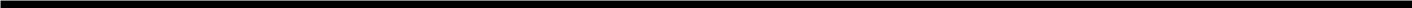 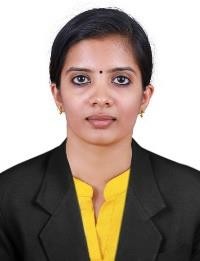 Software Engineer with wide knowledge about .NET Technologies,C#,Asp.Net MVC and poses 3+ years of relevant experience seeking a challenging career wish to associate with an organization that offers me the opportunity to grow.Experience in programming using C# and .NET Framework and ASP.NET MVCExperience in SQL databases and Mongo DB.Experience in HTML, CSS, JavaScript, jquery, responsive design and adaptive layout.Experience working with ASP .NET MVC,Web Application development.Experience in programming using Python,NodeJS.Knowledge in Microsoft office packages.Expertise in analyzing schematic diagramsVersed in both agile and waterfall development techniques.Skilled in requirements analysis and project documentationAlgorithm developmentExcellent skill in troubleshooting and problem solving.Good Understanding of SDLCProficient knowledge in using IDEs like Visual Studio 2008, Visual Studio Code, Sublime text, QT, Dev++,MPLAB X, Arduino IDE.Experience in Manual Testing and test case documentation.Experience in embedded system developmentGood understanding and experience on communications protocols such as UART, SPI, I2C.Extensive working experience with GSM 2G/3G, GPS, Bluetooth, Zigbee, Wi-Fi.Familiarized with common 8 bit micro controller families.Goodunderstanding of common microprocessor architecture, peripherals, and interfacesProficient knowledge in using IDEs like MPLAB X, Arduino IDE, Proteus.Basic understanding of Embedded LinuxExperience in Training students on Robotics based on STEM concepts and Conducting Internships based on Artificial Intelligence.VELOX INNOVATIONSSOFTWARE ENGINEER	THRISSUR (08/10/2018 - 31/12/2019)ResponsibilitiesRequirement capturingPreparation of project specification for software and firmware developmentDevelopment of algorithm for software and embedded firmwareSoftware and Embedded firmware ware developmentTesting and debuggingPROJECTS HANDLEDAUTOMATED TEST EQUIPMENT (For M/s Indian Navy)  - OngoingDescription: The aim of the project is to test the feasibility of a SMPS which provides 4 different DC voltages .Line, load and ripple tests are to be conducted according to the commands given by a testing application run on a PC. The testing application takes the output voltages and ripple values and checks with the data saved in the database. The testing application has ASP.Net MVC application and web api. We need to ensure the hardware integrity before starting the test.AFC HOLIDAYShttps://www.afcholidays.com/Description: Web solution to where travel packages are sold, it also have a back end management system for marketing and client management. It is an ASP .net MVC 5 applicationIntegrated CCavenu for payment.Integrated Twilio and send grid for SMS and email communicationHEALTHCARE PORTALDescription: A centralized portal where hospitals, pharmacies and laboratories all connected together. A patient can access the details of hospital doctor and prescriptions medicines all through this application. it also have a back end management system for hospital management. It is an ASP .net MVC 5 applicationIntegrated CCavenu for payment.Integrated Twilio and send grid for SMS and email communicationRAPID TECHSJUNIOR SOFTWARE ENGINEER.	(04/07/2016 - 29/09/2018)Responsibilities:Training students on Robotics based on STEM concepts.Conducting Internships based on Artificial IntelligenceInvolved in streamlining the process of inculcating subjects of future technology such as IoT, AI, Process Automation and Robotics at the high school and university levelsProgramming based on Embedded C for micro-controllers for controlling RobotsCircuit de-bugging and calibration of sensors and motorAssist Lead Robotics Engineer on various projectsGathering customer requirements and functional requirements and converting them to technical requirements.Preparation of software requirement specificationDevelopment of softwareUnit testing and DebuggingPreparation of document and test casesPROJECTS HANDLEDFIRE DETECTION AND SAFETY UNIT ( For M/s Indian Navy )Description: Fire Detection &Safety Unit is a complete system developed as a POC and presented at Naval Base, Cochin to introduce as a retrofit system in marine industry. It receives data from thermo- couple sensors installed at various positions in a marine vessel. This device is developed using 8Bit microcontroller which communicate with sensors via SPI protocol and transfer the data from one node to another node.VOYAGE DATA REPEATER ( For M/s Indian Navy )Description: Voyage Data Repeater is a navigational instrument used in marine industry. It accepts NMEA 0183 sentences and processes the data as per the requirement. Device can listen to NMEA sentences with multiple baud rates. It incorporates large seven segment displays to show SOG and COG.CHANGEOVER SWITCH MONITORING SYSTEM (For M/s KSEB)Description: It is a device used to send the status of short circuit occurrence to the KSEB engineer by monitoring the relay. The occurrence will be sent to preregistered numbers through GSM/LTE.ME (Computer Science and Engineering)	:Anna University Chennai, 2016 with CGPA of 8.0 BE (Computer Science and Engineering)	:Anna University,Chennai, 2013 with CGPA of 8.0 HSE (Science & Maths)	:State Board Of Kerala,2009 with CGPA of 7.6SSLC	:CBSE,2007Strong in analytical & critical thinkingGood presentation skillsGood team playerTarget orientedTime boundGood Planning and organizational skillsEnthusiasticAbility to deal with people diplomaticallyInterest in learning new technologyQuick learnerAge	:	27Gender	:	FemaleMarital status	:	MarriedNationality	:	IndianLanguages known	:	English, Hindi, Malayalam,Tamil,SanskritPersonal Contact	: 	rajeswari-396980@2freemail.com Reference		: 	Mr. Anup P Bhatia, HR Consultant, Gulfjobseeker.com 0504753686I hereby declare that the statements made in this resume are valid and correct to the best of my knowledge.Dubai	RAJESWARI